1、这个标志是何含义？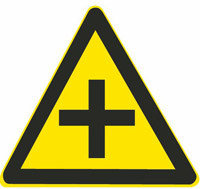 A：T型交叉路口B：Y型交叉路口C：十字交叉路口D：环行交叉路口答案：C2、这个标志是何含义？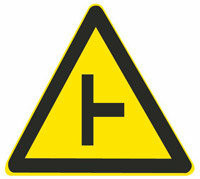 A：T型交叉路口B：Y型交叉路口C：十字交叉路口D：环行交叉路口答案：A3、这个标志是何含义？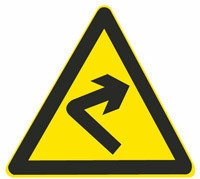 A：向左急转弯B：向右急转弯C：向右绕行D：连续弯路答案：B4、这个标志是何含义？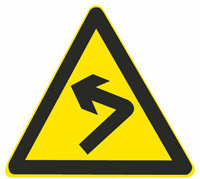 A：向左急转弯B：向右急转弯C：向左绕行D：连续弯路答案：A5、这个标志是何含义？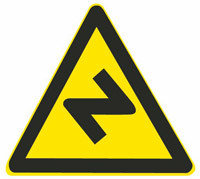 A：N型弯路B：急转弯路C：反向弯路D：连续弯路答案：C6、这个标志是何含义？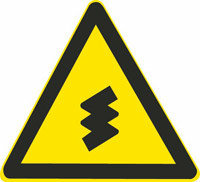 A：N型弯路B：急转弯路C：反向弯路D：连续弯路答案：D7、这个标志是何含义？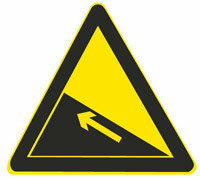 A：堤坝路B：上陡坡C：连续上坡D：下陡坡答案：B
8、这个标志是何含义？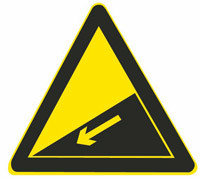 A：堤坝路B：上陡坡C：下陡坡D：连续上坡答案：C9、这个标志是何含义？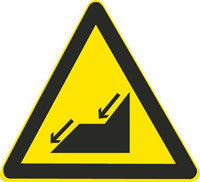 A：连续上坡B：上陡坡C：下陡坡D：连续下坡答案：D10、这个标志是何含义？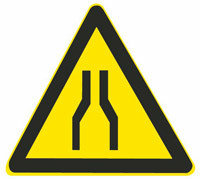 A：两侧变窄B：右侧变窄C：左侧变窄D：宽度变窄答案：A11、这个标志是何含义？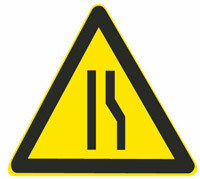 A：两侧变窄B：右侧变窄C：左侧变窄D：宽度变窄答案：B12、这个标志是何含义？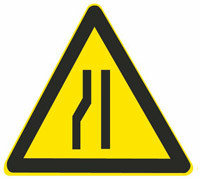 A：两侧变窄B：右侧变窄C：左侧变窄D：宽度变窄答案：C13、这个标志是何含义？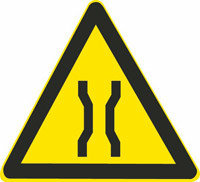 A：窄路B：右侧变窄C：左侧变窄D：窄桥答案：D14、这个标志是何含义？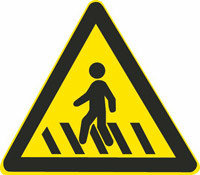 A：人行横道B：注意行人C：注意儿童D：学校区域答案：B15、这个标志是何含义？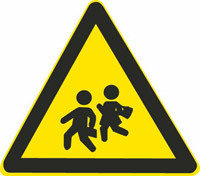 A：注意行人B：人行横道C：注意儿童D：学校区域答案：C
16、这个标志是何含义？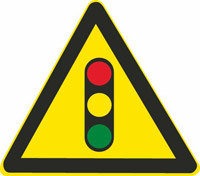 A：交叉路口B：注意信号灯C：注意行人D：人行横道灯答案：B
17、这个标志是何含义？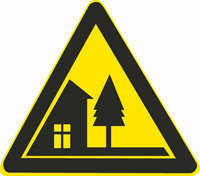 A：注意行人B：有人行横道C：村庄或集镇D：有小学校答案：C18、这个标志是何含义？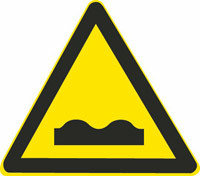 A：路面低洼B：驼峰桥C：路面不平D：路面高突答案：C19、这个标志是何含义？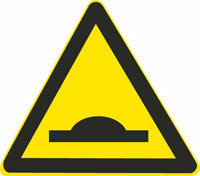 A：路面低洼B：驼峰桥C：路面不平D：路面高突答案：D20、这个标志是何含义？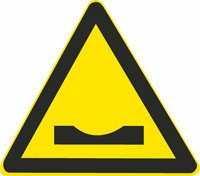 A：路面高突B：有驼峰桥C：路面不平D：路面低洼答案：D21、这个标志是何含义？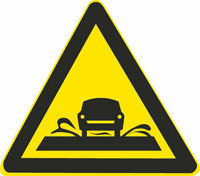 A：过水路面B：渡口C：泥泞道路D：低洼路面答案：A22、这个标志是何含义？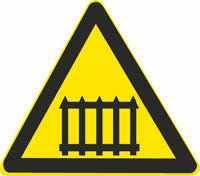 A：无人看守铁路道口B：有人看守铁路道口C：多股铁路与道路相交D：立交式的铁路道口答案：B23、这个标志是何含义？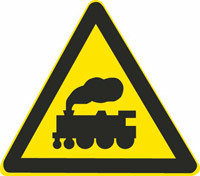 A：多股铁路与道路相交B：有人看守铁路道口C：无人看守铁路道口D：注意长时鸣喇叭答案：C
24、这个标志是何含义？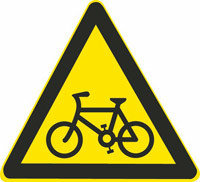 A：避让非机动车B：非机动车道C：禁止非机动车通行D：注意非机动车答案：D25、这个标志是何含义？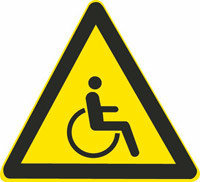 A：注意残疾人B：残疾人出入口C：残疾人休息处D：残疾人专用通道答案：A26、这个标志是何含义？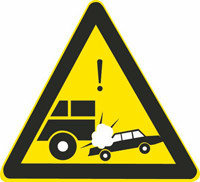 A：施工路段B：事故易发路段C：减速慢行路段D：拥堵路段答案：B27、这个标志是何含义？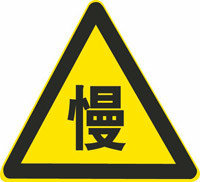 A：施工路段B：车多路段C：慢行D：拥堵路段答案：C28、这个标志是何含义？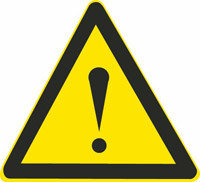 A：事故多发路段B：减速慢行C：注意危险D：拥堵路段答案：C
29、这个标志是何含义？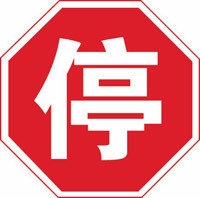 A：不准车辆驶入B：不准长时间停车C：停车让行D：不准临时停车答案：C30、这个标志是何含义？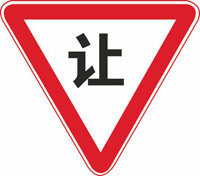 A：不准让行B：会车让行C：停车让行D：减速让行答案：D
31、这个标志是何含义？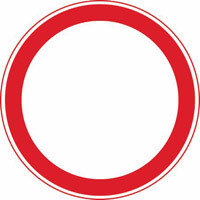 A：禁止驶入B：禁止通行C：减速行驶D：限时进入答案：B32、这个标志是何含义？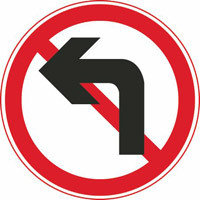 A：禁止向左转弯B：禁止驶入左车道C：禁止车辆掉头D：禁止向左变道答案：A33、这个标志是何含义？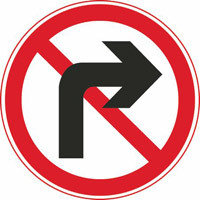 A：禁止驶入路口B：禁止向右转弯C：禁止车辆掉头D：禁止变更车道答案：B34、这个标志是何含义？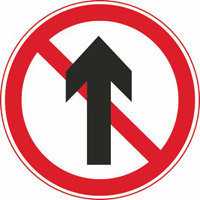 A：禁止掉头B：禁止向右转弯C：禁止直行D：禁止向左转弯答案：C35、这个标志是何含义？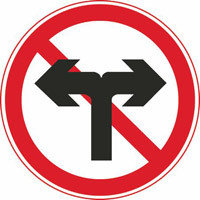 A：禁止在路口掉头B：禁止向左向右变道C：禁止车辆直行D：禁止向左向右转弯答案：D36、这个标志是何含义？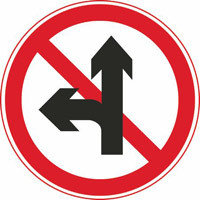 A：禁止直行和向左转弯B：禁止直行和向左变道C：允许直行和向左变道D：禁止直行和向右转弯答案：A37、这个标志是何含义？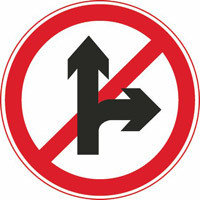 A：禁止直行和向左转弯B：禁止直行和向左变道C：允许直行和向左变道D：禁止直行和向右转弯答案：D
38、这个标志是何含义？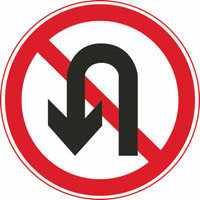 A：禁止直行B：禁止掉头C：禁止变道D：禁止左转答案：B39、这个标志是何含义？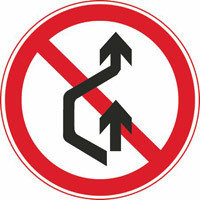 A：禁止借道B：禁止变道C：禁止超车D：禁止掉头答案：C40、这个标志是何含义？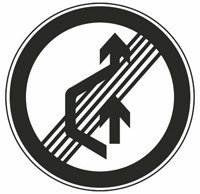 A：解除禁止借道B：解除禁止变道C：准许变道行驶D：解除禁止超车答案：D41、这个标志是何含义？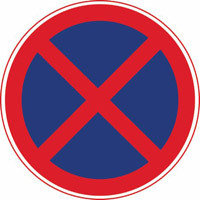 A：允许长时停车B：允许临时停车C：禁止长时停车D：禁止停放车辆答案：D42、这个标志是何含义？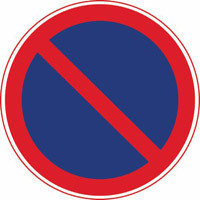 A：允许长时停车B：禁止临时停车C：禁止长时停车D：禁止停放车辆答案：C43、这个标志是何含义？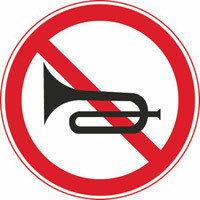 A：禁止长时鸣喇叭B：断续鸣喇叭C：禁止鸣喇叭D：减速鸣喇叭答案：C
44、这个标志是何含义？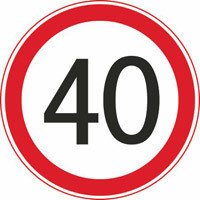 A：限制40吨轴重B：限制最高时速40公里C：前方40米减速D：最低时速40公里答案：B45、这个标志是何含义？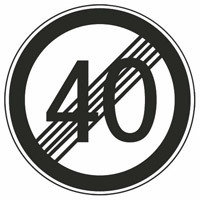 A：40米减速行驶路段B：最低时速40公里C：解除时速40公里限制D：最高时速40公里答案：C46、这个标志是何含义？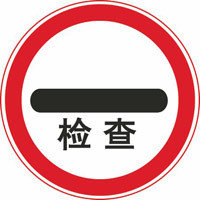 A：边防检查B：禁止通行C：海关检查D：停车检查答案：D47、这个标志是何含义？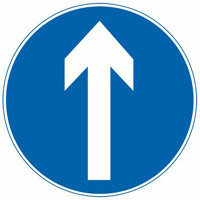 A：直行车道B：只准直行C：单行路D：禁止直行答案：B48、这个标志是何含义？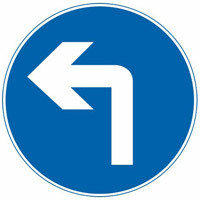 A：直行车道B：单行路C：向左转弯D：禁止直行答案：C49、这个标志是何含义？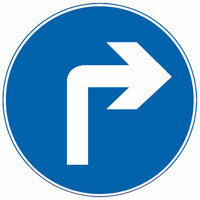 A：直行车道B：只准直行C：单行路D：向右转弯答案：D50、这个标志是何含义？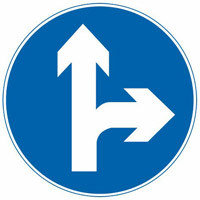 A：直行和向右转弯B：直行和向左转弯C：禁止直行和向右转弯D：只准向左和向右转弯答案：A
51、这个标志是何含义？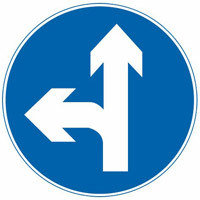 A：直行和向右转弯B：直行和向左转弯C：禁止直行和向左转弯D：只准向右和向左转弯答案：B52、这个标志是何含义？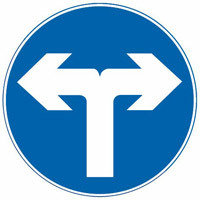 A：禁止向右转弯B：禁止向左转弯C：向左和向右转弯D：禁止向左右转弯答案：C53、这个标志是何含义？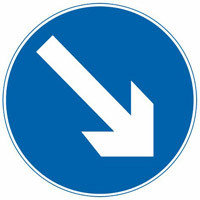 A：靠道路右侧停车B：只准向右转弯C：右侧是下坡路段D：靠右侧道路行驶答案：D54、这个标志是何含义？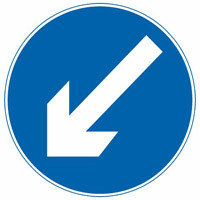 A：靠左侧道路行驶B：只准向左转弯C：左侧是下坡路段D：靠道路左侧停车答案：A55、这个标志是何含义？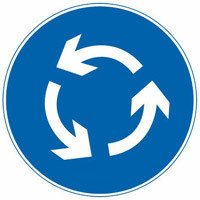 A：右侧通行B：左侧通行C：向右行驶D：环岛行驶答案：D
56、这个标志是何含义？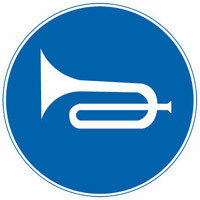 A：应当鸣喇叭B：禁止鸣喇叭C：禁止鸣高音喇叭D：禁止鸣低音喇叭答案：A57、这个标志是何含义？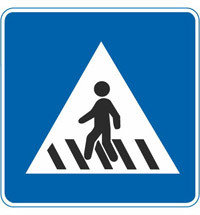 A：人行横道B：学生通道C：儿童通道D：注意行人答案：A58、这个标志是何含义？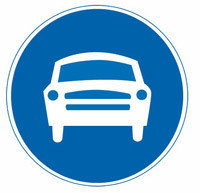 A：禁止小型车行驶B：机动车行驶C：只准小型车行驶D：不准小型车通行答案：B59、这个标志是何含义？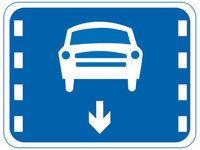 A：小型车车道B：小型车专用车道C：机动车车道D：多乘员车辆专用车道答案：C60、这个标志是何含义？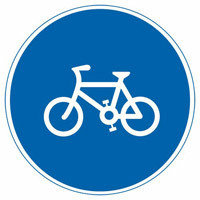 A：非机动车停车位B：电动自行车行驶C：非机动车停放区D：非机动车行驶答案：D61、这个标志是何含义？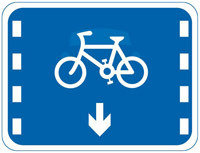 A：非机动车车道B：禁止自行车通行车道C：自行车专用车道D：停放自行车路段答案：A62、这个标志是何含义？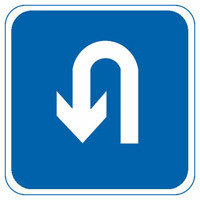 A：掉头B：倒车C：左转D：绕行答案：A
63、出车前对轮胎进行哪些方面的检查？A：什么也不用检查B：轮胎有没有清洗C：备胎在什么位置D：轮胎的紧固和气压答案：D64、会车中道路一侧有障碍，双方机动车应如何做？A：无障碍一方让对向先行B：速度慢的让速度快的先行C：有障碍的一方让对向先行D：速度快的让速度慢的先行答案：C
65、机动车在狭窄的坡路会车时，正确的会车方法是什么？A：下坡车让上坡车B：坡顶交会时距离坡顶远的一方让行C：上坡车让下坡车D：下坡车已行至中途而上坡车未上坡时，让上坡车答案：A66、超车时前方机动车不减速、不让道，驾驶人怎么办？A：连续鸣喇叭加速超越B：加速继续超越C：停止继续超车D：紧跟其后，伺机再超答案：C67、超车时，发现前方机动车正在超车，驾驶人怎么办？A：紧跟其后，伺机超越B：加速强行超越C：连续鸣喇叭催前车让路D：停止超车，让前方机动车先超车答案：D
68、机动车在雨天临时停车时，应开启什么灯？A：前后防雾灯B：危险报警闪光灯C：前大灯D：倒车灯答案：B69、机动车在雾天临时停车时，应开启什么灯？A：危险报警闪光灯、示廓灯和后位灯B：左转向灯、示廓灯和后位灯C：前大灯、示廓灯和后位灯D：倒车灯、示廓灯和后位灯答案：A70、机动车在夜间临时停车时，应开启什么灯？A：前后防雾灯、示廓灯和后位灯B：前大灯、示廓灯和后位灯C：危险报警闪光灯、示廓灯和后位灯D：倒车灯、示廓灯和后位灯答案：C71、机动车在雪天临时停车时，应开启什么灯？A：前后防雾灯、示廓灯和后位灯B：倒车灯、示廓灯和后位灯C：前大灯、示廓灯和后位灯D：危险报警闪光灯、示廓灯和后位灯答案：D
72、机动车停车的错误做法是什么？A：应当在规定地点停放B：禁止在人行道上停放C：在道路上临时停车时，不得妨碍其他机动车和行人通行D：可以停放在非机动车道上答案：D73、夜间驾驶机动车在窄路或者窄桥遇自行车对向驶来时，要怎样使用灯光？A：连续变换远、近光灯B：使用示廓灯C：使用远光灯D：使用近光灯答案：D74、夜间机动车通过照明条件良好的路段时，要怎样使用灯光？A：前后雾灯B：近光灯C：远光灯D：危险报警闪光灯答案：B75、机动车在夜间通过没有交通信号灯控制的交叉路口时，要怎样使用灯光？A：使用远光灯B：使用近光灯C：使用危险报警闪光灯D：交替使用远近光灯示意答案：D
76、夜间驾驶机动车在照明条件良好的路段跟车行驶怎样使用灯光？A：关闭前照灯B：使用远光灯C：关闭所有车灯D：使用近光灯答案：D77、机动车驶入双向行驶隧道前，要如何使用灯光？A：开启危险报警闪光灯B：开启远光灯C：开启雾灯D：开启近光灯答案：D78、行车中遇抢救伤员的救护车从本车道逆向驶来时，要怎样做？A：靠边减速或停车让行B：占用其他车道行驶C：加速变更车道避让D：在原车道内继续行驶答案：A79、驾驶机动车在雨天遇到撑雨伞和穿雨衣的行人在路边行走怎样礼让？A：以正常速度行驶B：临近鸣喇叭示意C：加速从左侧绕行D：提前减速鸣喇叭答案：D80、驾驶机动车变更车道时，属于交通陋习的是什么行为？A：提前开启转向灯B：仔细观察后变更车道C：随意并线D：不得妨碍其他车道正常行驶的车答案：C81、驾驶人边驾车边吸烟的做法有什么影响？A：妨碍安全驾驶B：可提高注意力C：可缓解驾驶疲劳D：不影响驾驶操作答案：A82、下长坡时，控制车速的正确方法是什么？A：空挡滑行B：挂低速挡C：踏下离合器踏板滑行D：使用驻车制动器答案：B83、下长坡连续使用行车制动会造成什么不良后果？A：缩短发动机使用寿命B：驾驶人容易疲劳C：容易造成机动车倾翻D：制动器制动效果下降答案：D84、驾驶机动车在山区道路怎样跟车行驶？A：紧随前车之后B：加大安全距离C：减小纵向间距D：尽快超越前车答案：B85、山区上坡路段跟车过程中遇前车停车时怎么办？A：从前车两侧超越B：紧跟前车后停车C：保持大距离停车D：连续鸣喇叭提示答案：C86、下长坡控制车速最安全的方法是什么？A：挂入空挡滑行B：踏下离合器滑行C：利用发动机制动D：持续踏制动踏板答案：C87、驾驶机动车上坡行驶如何保持充足动力？A：在车速下降前减挡B：在车速下降后减挡C：在车速过低时减挡D：尽量使用越级减挡答案：A88、机动车驶近坡道顶端等影响安全视距的路段时，要如何保证安全？A：快速通过B：使用危险报警闪光灯C：减速慢行并鸣喇叭示意D：随意通行答案：C
89、夜间驾驶机动车超车遇前车不让路时怎样处置？A：连续鸣喇叭提示B：开远光灯尾随行驶C：保持距离等待让行D：连续变换前照灯远、近光答案：C90、夜间会车前，两车在相距150米之外交替变换前照灯远近光的作用是什么？A：会车前两车之间相互提示B：驾驶操作的习惯行为C：便于双方观察前方情况D：驾驶人之间的一种礼节答案：C91、机动车在夜间行驶如何保证安全？A：以最高设计车速行驶B：降低速度，谨慎驾驶C：保持现有速度行驶D：以超过规定的最高车速行驶答案：B92、驾驶机动车在雨天临时停车注意什么？A：开启危险报警闪光灯B：开启前后雾灯C：开启近光灯D：在车后设置警告标志答案：A93、当机动车在湿滑路面上行驶时，路面附着力随着车速的增加如何变化？A：急剧增大B：逐渐增大C：急剧减小D：没有变化答案：C94、在冰雪路面上减速或停车，要怎样降低车速？A：充分利用行车制动器B：充分利用发动机的牵制作用C：充分利用驻车制动器D：充分利用缓速器答案：B95、驾驶机动车在冰雪路面怎样跟车行驶？A：保持较大的安全距离B：开启危险报警闪光灯C：不断变换前照灯远近光D：适时鸣喇叭提示前车答案：A96、驾驶机动车在结冰的道路上怎样会车？A：两车临近时减速B：适当加速交会C：提前减速缓慢交会D：尽量靠近中线交会答案：C97、驾驶机动车在山区冰雪道路上遇前车正在爬坡时如何处置？A：前车通过后再爬坡B：迅速超越前车爬坡C：低速超越前车爬坡D：紧随前车后爬坡答案：A98、驾驶机动车在冰雪路面行车注意什么？A：制动距离延长B：抗滑能力变大C：路面附着力变大D：制动距离变短答案：A99、驾驶机动车遇到大雾或特大雾等能见度过低天气时如何做？A：开启前照灯低速行驶B：开启雾灯低速行驶C：选择安全地点停车D：紧靠路边低速行驶答案：C100、雾天对安全行车的主要影响是什么？A：易发生侧滑B：能见度低C：行驶阻力大D：视野变宽答案：B101、驾驶机动车在雾天怎样跟车行驶？A：保持大间距B：开启远光灯C：开启近光灯D：适时鸣喇叭答案：A102、驾驶机动车在雾天两车交会时怎样做最安全？A：开启远光灯B：低速大间距C：开启近光灯D：开启雾灯答案：B103、在泥泞路段行车容易出现什么现象？A：行驶阻力大B：车轮侧滑C：机动车颠簸D：方向失控答案：B
104、驾驶机动车通过漫水桥，停车观察水情确认安全后，怎样通过？A：挂高速挡快速通过B：时刻观察水流的变化C：做好随时停车准备D：挂低速挡匀速通过答案：D105、遇紧急情况避险时，要沉着冷静，坚持什么样的处理原则？A：先避人后避物B：先避物后避车C：先避车后避人D：先避物后避人答案：A106、轮胎气压过低时，高速行驶可能导致什么结果？A：气压不稳B：气压增高C：行驶阻力减小D：爆胎答案：D107、轮胎气压过低时，高速行驶轮胎会出现波浪变形温度升高而导致什么情况发生？A：气压不稳B：气压更低C：行驶阻力增大D：爆胎答案：D108、避免爆胎的错误做法是什么？A：降低轮胎气压B：定期检查轮胎C：及时清理轮胎沟槽里的异物D：更换有裂纹或有很深损伤的轮胎答案：A109、在事故现场抢救伤员的基本要求是什么？A：先治伤，后救命B：先救命，后治伤C：先帮助轻伤员D：后救助重伤员答案：B110、下列关于驾驶摩托车的说法正确的是哪一项？A：双手可以临时离开转向把B：可以随意操作转向把C：严禁双手同时离开转向把D：严禁原地转动转向把答案：C111、下列关于使用摩托车制动的错误做法是哪一项？A：同时使用前后制动B：先使用前轮制动C：先使用后轮制动D：不能过早使用前制动答案：B112、下列关于夏季驾驶摩托车的错误做法是哪一项？A：长时间高速行驶B：用油门控制车速C：尽量不用或少用制动D：尽量不要载人或载货答案：A113、摩托车后轮胎爆裂时，驾驶人应当怎样做？A：迅速转动转向把B：双手紧握转向把C：迅速向相反方向转动转向把D：迅速采取制动措施答案：B114、驾驶人发现转向把不灵活时，下列做法哪一项是错误的？A：应尽快减速停车B：在安全地点停车C：继续驾驶D：停车查明原因答案：C115、下列哪一项防护装备是摩托车驾驶人按规定应当佩戴的？A：眼镜B：安全头盔C：手套D：安全护膝答案：B116.出车前检查冷却液、发动机机油、燃油等是否有渗漏现象。


答案：正确117.机动车在路边起步后应尽快提速，并向左迅速转向驶入正常行驶道路。


答案：错误118.机动车在路边起步后，应随时注意机动车两侧道路情况，向左缓慢转向，逐渐驶入正常行驶道路。


答案：正确119.驾驶机动车汇入车流时不能影响其他机动车通行。


答案：正确120.驾驶机动车从辅路汇入主路车流时要迅速。


答案：错误121.预计在超车过程中与对面来车有会车可能时，应提前加速超越。


答案：错误122．机动车通过急转弯路段时，在机动车较少的情况下可以超车。


答案：错误123.道路划设专用车道的，在专用车道内，其他机动车可以借道超车。


答案：错误124.机动车行经交叉路口，不得超车。


答案：正确125.夜间驾驶机动车在照明条件良好的路段可以不使用灯光。


答案：错误126.在行驶中，驾驶人在注意与前车保持安全距离的同时，也要谨慎制动，防止被后车追尾。


答案：正确127.在道路上跟车行驶时，跟车距离不是主要的，只须保持与前车相等的速度，即可防止发生追尾事故。


答案：错误128.机动车遇有急弯路时要在进入弯路后减速。


答案：错误129. 驾驶机动车遇到骑自行车人占道影响通行时，可连续鸣喇叭加速从其左侧绕行。


答案：错误130. 驾驶机动车遇到成群青少年绕过路边停放的机动车时，要主动减速让行。


答案：正确131. 驾驶人一边驾车，一边吸烟对安全行车无影响。


答案：错误132．行车中不开转向灯强行并线是违法行为。


答案：正确133. 驾驶人在确认后方无来车的情况下，可以不开转向灯变更车道。


答案：错误134．机动车行驶中遇有自行车借道通行时，可急促鸣喇叭示意让道。


答案：错误135. 驾驶人边驾车，边打手持电话是违法行为。


答案：正确136. 在正常行车中，尽量靠近中心线或压线行驶，不给对向机动车留有侵占行驶路线的机会。


答案：错误137. 女驾驶人穿高跟鞋驾驶机动车，不利于安全行车。


答案：正确138. 驾驶人频繁变更车道不属于驾驶陋习。


答案：错误139. 在大雨天行车，为避免发生“水滑”而造成危险，要控制速度行驶。


答案：正确140. 雨天超车要开启前照灯，连续鸣喇叭迅速超越。


答案：错误141. 在雨天湿滑路面行车要尽量避免紧急制动。


答案：正确142. 冰雪道路行车，由于积雪对光线的反射，极易造成驾驶人眩目。


答案：正确143. 在冰雪道路上行车时，机动车的稳定性降低，加速过急时车轮易空转或溜滑。


答案：正确144．雪天行车中，在有车辙的路段要循车辙行驶。


答案：正确145. 冰雪路面处理情况不能使用紧急制动，但可采取急转向的方法躲避。


答案：错误146. 在雪天临时停车要开启前照灯和雾灯。


答案：错误147. 大雾天气能见度低，开启远光灯会提高能见度。


答案：错误148. 雾天公路行车可多使用喇叭引起对向注意；听到对向机动车鸣喇叭，也要鸣喇叭回应。


答案：正确149. 驾驶机动车在大雾天临时停车后，只开启雾灯和近光灯。


答案：错误150. 驾驶机动车在雾天行车要开启雾灯。


答案：正确151. 大风天气行车中，如果遇到狂风袭来，感觉机动车产生横向偏移时，要急转方向以恢复行驶方向。


答案：错误152. 机动车行至泥泞或翻浆路段时，要停车观察，选择平整、坚实或有车辙的路段缓慢通过。


答案：正确153. 泥泞路对安全行车的影响是车轮极易空转和侧滑。


答案：正确154. 机动车涉水后，驾驶人要间断轻踩制动踏板，以恢复制动效能。


答案：正确155. 漫水道路行车时，要挂高速挡，快速通过。


答案：错误156. 驾驶机动车通过漫水路时驾驶人要挂低速挡匀速通过。


答案：正确157. 涉水驾驶要保持车速均匀有足够动力，避免停留。


答案：正确158. 车速较高，前方发生紧急情况时，要先转方向避让，再采取制动减速，以减小碰撞损坏程度。


答案：错误159. 驾驶人发现轮胎漏气，将机动车驶离主车道时，不要采用紧急制动，以免造成翻车或后车采取制动不及时导致追尾事故。


答案：正确160. 行车中当机动车突然爆胎时，驾驶人切忌慌乱中急踏制动踏板，尽量采用抢挂低速档的方法，利用发动机制动使机动车减速。


答案：正确161. 避免机动车爆胎的正确做法是降低轮胎气压。


答案：错误162. 驾驶人行车中意识到爆胎时，要轻踏制动踏板，缓慢减速停车。


答案：正确163. 行车中遇突然爆胎时，驾驶人要急踏制动踏板减速停车。


答案：错误164. 行车中当驾驶人意识到机动车爆胎时，应在控制住方向的情况下采取紧急制动，迫使机动车迅速停住。


答案：错误165. 摩托车驾驶人及乘坐人员应当按规定戴安全头盔。


答案：正确166. 在道路同方向划有2条以上机动车道的，摩托车应当在最左侧车道行驶。


答案：错误167. 轻便摩托车只允许乘载学龄前儿童。


答案：错误168. 驾驶摩托车时可单手离车把，但不得双手同时离把。


答案：错误169. 驾驶摩托车时不得在车把上悬挂物品。


答案：正确170. 乘坐两轮摩托车的人应当侧向骑坐。


答案：错误171. 摩托车不得牵引车辆或者被其他车辆牵引。


答案：正确172. 使用伪造机动车号牌、行驶证的，交通警察可以扣留摩托车。


答案：正确173. 驾驶摩托车，应穿着颜色鲜明的长袖及长裤服装，易被其他交通参与者发现。


答案：正确174. 穿高跟鞋驾驶摩托车，不利于安全行车。


答案：正确175. 驾驶摩托车可以穿拖鞋。


答案：错误176. 狂风袭来，可能会使行驶中的摩托车产生横向偏移。


答案：正确177. 在冰雪道路上行车时，摩托车的稳定性降低，加速过急时车轮极易空转或滑溜。


答案：正确178. 在泥泞路上制动时,摩托车车轮易发生侧滑或甩尾，导致交通事故。


答案：正确179. 摩托车高速行驶时，仅使用前制动，驾驶人易因惯性从车上甩出摔伤。


答案：正确180. 驾驶摩托车使用制动时，先使用前轮制动，后使用后轮制动。


答案：错误181. 驾驶摩托车紧急制动时，应特别注意使车身垂直于路面，以免摩托车侧滑倾倒。


答案：正确182. 摩托车在较高速度转弯过程中，应当尽量不用或少用制动，否则易产生侧滑。


答案：正确183. 摩托车通过弯道或曲线路段时，应提前减速，换入空挡。


答案：错误184. 侧身乘坐摩托车极不安全，一旦发生侧滑，由于重心不稳，会被甩出造成伤亡。


答案：正确185. 摩托车在颠簸路面上行驶时，驾驶人应采用低挡低速，尽量选择坑大的地方行驶，以减小颠簸。


答案：错误186. 摩托车前轮爆胎时，会产生严重的左右摆动，驾驶人应立即减小油门，紧握转向把，逐级减挡，减速停车。


答案：正确187．摩托车遇危险、复杂路况时，驾驶人应以中低速匀速行驶，注意保持车身平衡，谨慎通过。


答案：正确188. 摩托车下长坡时要减挡行驶，以充分利用发动机的制动作用。


答案：正确189. 摩托车在下坡行驶时，可充分利用空挡滑行。


答案：错误190. 摩托车在山区道路下急坡时，切忌超车。


答案：正确191．摩托车通过立交桥时，如发现选择路线错误，应立即在原地掉头或倒车更改路线。


答案：错误192. 摩托车涉水后，制动器的制动效果不会改变。


答案：错误193. 摩托车在冰雪路制动时，驾驶人应采用点制动，并在制动时双脚做好落地的准备。


答案：正确194. 摩托车行至泥泞路段时，应停车观察，选择平整、坚实的路段通过。


答案：正确195. 驾驶人发现轮胎漏气，将摩托车驶离主车道时，不要采用紧急制动，以免造成翻车或后车制动不及时导致追尾事故。


答案：正确196. 摩托车爆胎时，驾驶人应迅速踏下制动踏板减速，极力控制转向把，迅速停车。


答案：错误197. 摩托车爆胎后，驾驶人在尚未控制住车速前，不要冒险使用制动器停车，以避免摩托车横甩发生更大的险情。


答案：正确198. 摩托车爆胎时，驾驶人应在控制住方向的情况下采取紧急制动，迫使摩托车迅速停住。


答案：错误199. 转弯时速度过快，摩托车容易冲出弯道或侧滑。


答案：正确200. 行至两座山谷之间，如果遇到较强的横风，感觉摩托车产生横向偏移时，要急转转向把调正行进方向。


答案：错误201. 摩托车高速行驶时急转向，极易造成侧滑相撞或在离心力作用下倾翻的事故。


答案：正确202. 驾驶摩托车时应当穿着有脚后跟、鞋底不容易滑的鞋或靴，以保证用脚换档的灵活，准确而可靠。


答案：正确203. 驾驶摩托车前必须戴好安全头盔，调整后视镜的角度至能够看清左右两侧后方情况。


答案：正确204. 乘坐摩托车的人，不必戴安全头盔。


答案：错误